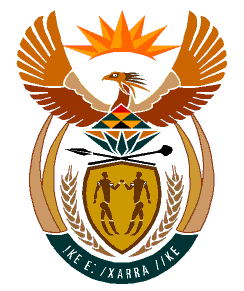 MINISTRYHUMAN SETTLEMENTS	REPUBLIC OF SOUTH AFRICA 	Private Bag X645, Pretoria, 0001. Tel: (012) 421 1309, Fax: (012) 341 8513  Private Bag X9029, Cape Town, 8000. Tel (021) 466 7603, Fax: (021) 466 3610 NATIONAL ASSEMBLY QUESTION FOR WRITTEN REPLYQUESTION NUMBER: PQ 2081 (NW 2482E)DATE OF PUBLICATION: 27 MAY 20222081. Mr. K. Montwedi asked the Minister of Human Settlements: By what date is it envisaged that asbestos houses will be eradicated in the communities of (a) Diplankeng village in the Greater Taung Local Municipality, Pampierstad in Northern cape and (b) Promosa in the JB Marks Local Municipality where residents have been staying in old apartheid houses with asbestos roofing, with some even having all asbestos structures which is a serious health hazard that has already claimed may lives? 						Reply	The Northern Cape Provincial Department of Human Settlements has advised that it conducted an asbestos use in houses assessment in 2015. The estimated cost of removal, at the time, highlighted that it would cost over one billion (R1bn) rands to remove and replace. The Province is currently updating the assessment report and packaging an asbestos removal plan including a project pipeline for implementation in the 2023/24 financial year. The asbestos houses in Pampierstad will be prioritized once the assessment report and plan have been completed, and implemented  The North West Provincial Department of Human Settlements will be requested to assess the existence of asbestos in homes Promosa in the Marks and Greater Taung Local Municipal jurisdiction. The North West Departmental Planning Unit is currently consulting with all the affected municipalities in the province to prepare a plan for eradication. Upon conclusion of the consultations, a verification process will be undertaken to determine the exact numbers affected and the budget requirements thereof. Upon completing the processes, the budgeting in the business plan and development of an implementation plan for the balance of the MTSF 2022/23 period.